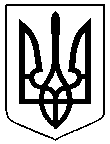 УКРАЇНАІЛЛІНІВСЬКА СІЛЬСЬКА РАДАКОСТЯНТИНІВСЬКИЙ РАЙОНДОНЕЦЬКА ОБЛАСТЬВІДДІЛ ОСВІТИНАКАЗвід 19.04.2019	                            с. Іллінівка 			                        №  116Про  організацію та проведення ІІ етапу Турніру  з англійської мови «Union Jack» для учнів 4-10 класів закладів загальної середньої освіти Відповідно до підпункту 3.17. пункту 3 Положення про відділ освіти Іллінівської сільської ради, затвердженого рішенням сесії Іллінівської сільської ради від 14.07.2017р. № І/10-14, керуючись пунктом 5 Положення про призначення одноразової стипендії обдарованим і талановитим учням Іллінівської об’єднаної територіальної громади, затвердженого рішенням сесії Іллінівської сільської ради  від 09.02.2018 № І/18-24, згідно з Положенням про Турнір з англійської мови «Union Jack» для учнів 4-10 класів освітніх закладів Іллінівської об’єднаної територіальної громади, з метою створення належних умов для виявлення та підтримки обдарованої молоді, підвищення інтересу школярів до вивчення англійської мови як мови міжнародного спілкування, на підтримку програми GoGlobal, яка визначає вивчення англійської мови одним із пріоритетів стратегії розвитку,НАКАЗУЮ:1.Провести 24 квітня 2019 року ІІ етап Турніру з англійської мови «UnionJack» (далі – Турнір) для учнів 4-10 класів закладів освіти Іллінівської сільської ради на базі Іллінівського ОЗЗСО з поглибленим вивченням іноземних мов. Початок реєстрації о 09.00. Початок Турніру о 09.30.2.Затвердити склад оргкомітету ІІ етапу Турніру (Додаток 1).3. Затвердити персональний склад журі ІІ етапу Турніру (Додаток 2).4. Даний наказ розмістити на офіційному веб-сайті відділу освіти http://vo-illinivka.dn.ua.	5.Контроль за виконанням даного наказу покласти на завідувача методичним кабінетом відділу освіти Пасічну Т.В.Начальник відділу освіти                                                                 Н.В. СидорчукЗавідувач методичним кабінетом							Т.В.ПасічнаДодаток  1до наказу відділу освіти Іллінівської сільської ради19.04.2019 № 116СКЛАДорганізаційного комітету ІІ етапу Турніру з англійської мови «Union Jack»у 2018-2019 н.р.Завідувач методичним кабінетомвідділу освіти				                                 	 Т.В.ПасічнаДодаток 2 до наказу відділу освіти Іллінівської сільської ради19.04.2019 № 116СКЛАДжурі ІІ етапу Турніру з англійської мови «Union Jack»у 2018-2019 н.р.Голова журі – Наумова Є.С., керівник ПМК учителів іноземних мов.4 класРедькіна О.І., учитель  Іллінівського ОЗЗСОБілецька Ю.С., учитель Тарасівського НВК5 клас Лебідь Ю.О., учитель  Іллінівського ОЗЗСОІванова К.О., учитель Зорянського ЗЗСО І-ІІ ст.6 клас Хорсун М.О., учитель Зорянського ЗЗСО І-ІІ ст. Іванюра А.В., учитель Катеринівської ЗОШ І-ІІІ ст.7 клас Гудіменко В.М., учитель Олександро-Калинівського ЗЗСО І-ІІ ст.Філіппов А.К., учитель Іллінівського ОЗЗСО8 клас Молозєва Т.В., учитель Зорянського ЗЗСО І-ІІ ст.Огулло Ю.О., учитель Степанівського ЗЗСО І-ІІ ст.9 клас Клейменова Т.А., учитель Тарасівського НВК І-ІІІ ст.10 класЄгорова О.П., учитель Іллінівського ОЗЗСОЗавідувач методичним кабінетом відділу освіти                                   				Т.В.ПасічнаСидорчук Н.В.-начальник відділу освітиПасічна Т.В.-завідувач методичним кабінетом відділу освіти Наумова Є.С.-керівник предметно-методичної комісії вчителів іноземних мов